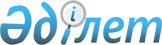 О внесении изменений и дополнений в постановление акимата Акмолинской области от 15 октября 2007 года N А-11/351 "Об утверждении перечня рыбохозяйственных водоемов местного значения"
					
			Утративший силу
			
			
		
					Постановление акимата Акмолинской области от 29 мая 2008 года N А-4/198. Зарегистрировано департаментом юстиции Акмолинской области 4 июня 2008 года N 3251. Утратило силу постановлением акимата Акмолинской области от 14 декабря 2015 года № А-12/572      Сноска. Утратило силу постановлением акимата Акмолинской области от 14.12.2015 № А-12/572 (вводится в действие со дня официального опубликования).

      В соответствии с Законом Республики Казахстан от 23 января 2001 года "О местном государственном управлении в Республике Казахстан" акимат области  ПОСТАНОВЛЯЕТ: 

      1. Внести в постановление акимата Акмолинской области "Об утверждении перечня рыбохозяйственных водоемов местного значения" от 15 октября 2007 года N А-11/351 (зарегистрировано в Акмолинском региональном разделе Реестра государственной регистрации  N№3237 , опубликовано 13 ноября 2007 года в газете "Акмолинская правда", 13 ноября 2007 года в газете "Арка ажары") следующие изменения и дополнения:

      в перечне рыбохозяйственных водоемов местного значения, утвержденном указанным постановлением:

      раздел "Аккольский район" дополнить строкой, порядковый номер 48, следующего содержания: "                                                                   ";       слова и цифры "Итого: 47" заменить словами и цифрами "Итого: 48"; 

      цифры "10311" заменить цифрами "10319"; 

      раздел "Атбасарский район" дополнить строкой, порядковый номер 27, следующего содержания: "                                                                            ";       слова и цифры "Итого: 26" заменить словами и цифрами "Итого: 27"; 

      цифры "3410" заменить цифрами "3490"; 

      раздел "Астраханский район" дополнить строками, порядковые номера 17,18,19,20, следующего содержания: "                                                                            ";       слова и цифры "Итого: 16" заменить словами и цифрами "Итого: 20"; 

      цифры и слова "6592 га, 45 км" заменить цифрами и словами "6666 га, 68 км"; 

      раздел "Жаксынский район" дополнить строкой, порядковый номер 12, следующего содержания: "                                                                               ";       слова и цифры "Итого: 11" заменить словами и цифрами "Итого: 12"; 

      цифры "1212" заменить цифрами "1272"; 

      раздел "Зерендинский район" дополнить строкой, порядковый номер 51, следующего содержания: "                                                                            ";       слова и цифры "Итого: 50" заменить словами и цифрами "Итого: 51"; 

      цифры "12733" заменить цифрами "12783"; 

      раздел "Целиноградский район" дополнить строками, порядковые номера 33, 34, 35, 36, 37 следующего содержания: " ";       слова и цифры "Итого: 32" заменить словами и цифрами "Итого: 37"; 

      цифры "6795" заменить цифрами "6963"; 

      раздел "Коргалжынский район" дополнить строкой, порядковый номер 31, следующего содержания: "                                                                              ";       слова и цифры "Итого: 30" заменить словами и цифрами "Итого: 31"; 

      цифры "36126" заменить цифрами "36144"; 

      раздел "Щучинский район" дополнить строкой, порядковый номер 56, следующего содержания: "                                                                            ";       слова и цифры "Итого: 55" заменить словами и цифрами "Итого: 56"; 

      цифры "9195" заменить цифрами "9225"; 

      слова и цифры "Всего: 517" заменить словами и цифрами "Всего:532"; 

      цифры и слова "145874 га, 1127 км" заменить цифрами и словами "146362 га, 1150 км". 

      2. Контроль за исполнением настоящего постановление возложить на заместителя акима области Отарова К.М.  

      3. Настоящее постановление акимата области вступает в силу со дня государственной регистрации в Департаменте юстиции Акмолинской области и вводится в действие со дня официального опубликования.        Аким Акмолинской области 
					© 2012. РГП на ПХВ «Институт законодательства и правовой информации Республики Казахстан» Министерства юстиции Республики Казахстан
				48 плотина Пиявочная  8 27 озеро Кызылколь 80 17 пруд Каска-Сиыр 14 18 озеро Ушкудук 10 19 пруд N 4 50 20 река Аршалы 23 км 12 старица Обраднинская 60 51 плотина Ортагашинская 50 33 озеро Коскопа 15 34 озеро Бурташ 20 35 озеро Шошкалы 100 36 озеро Карасу 18 37 озеро Жайнак 15 31 пруд Жаса 18 56 озеро Донгелек 30 